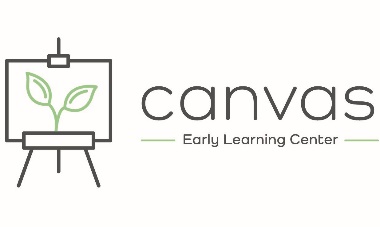 Registration Application and Financial Contract 2022-23Today’s Date: ______________	            New Contract          Yearly Update                Change of schedule (front page only)Child’s Name: ______________________________________________    Male___ Female___D.O.B._______________    Age on Start date: __________                                 	Parent’s Name(s): _______________________________________________________________	Primary Email address: _____________________________________________Mailing Address: ___________________________________________________________________	Primary Phone: ____________________________________________Desired Begin Date: _________________________	$50 Registration Fee (non-refundable):  Please include the registration fee with this contract.  Your child’s spot will be held, upon availability, for up to one month prior to start date with registration fee. Without registration fee, your child will be place on our waitlist.TUITION SCHEDULE (tuition charges are monthly except overlap, please circle)Contracted after school schedules include 1/2 days when school is closed.  Extra care fee applies for full day of care.School-age drop-in care for siblings only and complete file is required.CHILDCARE NEEDS (please mark all that apply)Full Day _______     	Half Day AM ______    	Half Day PM _______     Afterschool_____      	School-Age Drop-in ________Monday _____     Tuesday ______     Wednesday _____     Thursday _____     Friday _____Tuition and fees will be paid by (Circle One):    Parent/Guardian					Best Beginnings Scholarship (copay amt) ___________		In-House Scholarship (amt): _______ 		Other:_________________________Add the registration fee to the first month’s billing statementBilling Statements are generated through Brightwheel, our management system, and sent directly to your email. Referred By: ___________________________________________Parent/Guardian Signature:  ____________________________________________________			(0ver)Please initial each statement.  Initials indicate agreement with all terms in the Enrollment and Billing Policy.Enrollment paperwork, immunizations, and first month’s payment will be completed, signed and provided		_____BEFORE/ON child’s first day of attendance.Space will not be held without registration fee payment.  							_____Child will only attend according to the days contracted unless approved by the Director/Manager.			_____Additional fees will be added to the following month’s bill for any additional days.  Note:  children enrolledfor 1 or 4 days are not guaranteed placement for 2 or 5 days.  Extra care charges will apply.Tuition and fees will be pre-billed each month for the chosen plan, regardless of the number of days child attends	_____Tuition is divided into 12 equal payments and reflects school closures of up to 20 days per year and 11 state and 	_____federal holidays.Picking child(ren) up late or dropping them off early regularly will result in extra fees; any late pickup in excess of 	_____15 minutes will result in extra feesOverlap fee will be charged during the transition between morning and afternoon for early drop off and late 	_____Pick up in the amount of $4.00 per day and must be preapproved.  Regular days of overlap are noted on this contract.  Unapproved overlap days will be subject to late pickup charges.If different arrangements need to be made, parents will alert the director/manager to determine a start date and 	 _____will sign a new contract and abide by the terms. 				Payments are due on the first (1st) day of every month.  A $25.00 late fee will be billed per child on the next 		_____billing statement if payment is not received by the 10th day of the month.Accounts not paid in full within 30 days of the due date will result in termination of care.				_____Termination of this contract requires a 2-week notice.  A Withdraw from Care form will be			_____provided and the 2-week notice period will begin on the date the form is received by Canvas staff.   Parents are required to pay all tuition & fees through the end of the 2-week notice period or child’s final day, whichever is later.   Charges will be assessed until the Withdraw form is received.  Verbal or email termination will not be accepted.Notification must be given before the start date if child will not be attending, otherwise, payment of the first	_____ month’s charges will be required.If a child has been absent for 2 weeks or more without notification, parent will be charged tuition for the month of 	_____Care and this contract will be terminated.  Canvas ELC accepts payment in the form of automatic withdrawal, cash, check, credit card, cashier’s check or 	_____money order.  Checks refused by the bank will be charged a fee of $35.  Full tuition and fees will be expected immediately.		_____A $50 materials fee will be assessed upon enrollment and every trimester (first month of enrollment 		_____and Oct., Feb., June).		Tuition and fees requested to be split between separated parents will be divided equally with the 			_____exception of late payment fees. A Declaration of Payment will be filled out.  This contract and the declaration must be signed by both parties (see form below). SCHOLARSHIP RECEIPTIENTS:  Parents receiving a Best Beginnings or other scholarship….…will ensure that all paperwork is submitted correctly and timely to ensure payments will be made.		______…abide by the terms of the scholarship	.								______…are responsible for the full tuition rate contracted for.  Any amount not covered by the Best Beginnings		______Scholarship will be charge to parent in billing cycle following receipt of BB payment… is responsible for all payments and fees not covered by the scholarship.  These fees include but are not 		______limited to materials fees, late fees, out of hours fees, absent days, insufficient funds fees, postage, etc. In the event of a closed case, the family is held responsible for the amount owed to Canvas.…understand that co-payments are not affected by school closures.  						______Please enclose a $50 non-refundable registration fee to hold a place for your child for a maximum of one month from signature date.  Failure to attend will result in the loss of the registration fee and lost placement. Please make all checks payable to Canvas Early Learning Center (ELC) and mailed to 512 ½ N. Washington St, Dillon, MT 59725 or place in the drop box by the front door.Parent/Guardian Signature		Date		   	Parent/Guardian Signature	DateEnrollment Monthly TuitionEnrollmentK-2Additional FeesFull Day 4-5 days$600After school 4-5 days$175Materials (upon enrollment, Oct, Feb & June)$50/trimesterFull Day   3 days$400After school 3 days$105Materials (upon enrollment, Oct, Feb & June)$50/trimesterFull Day   2 days$285Afterschool 1-2 days$70Half Day 4-5 days$335Half Days   3 days$220School-age drop in$35/$19/15Registration(one-time fee)$50 Half Days 2 days$155Registration(one-time fee)$50 Date received _____________   Registration fee paid _____________  Waitlist___________ Fall Enrollment___________ Immediate Enrollment____________